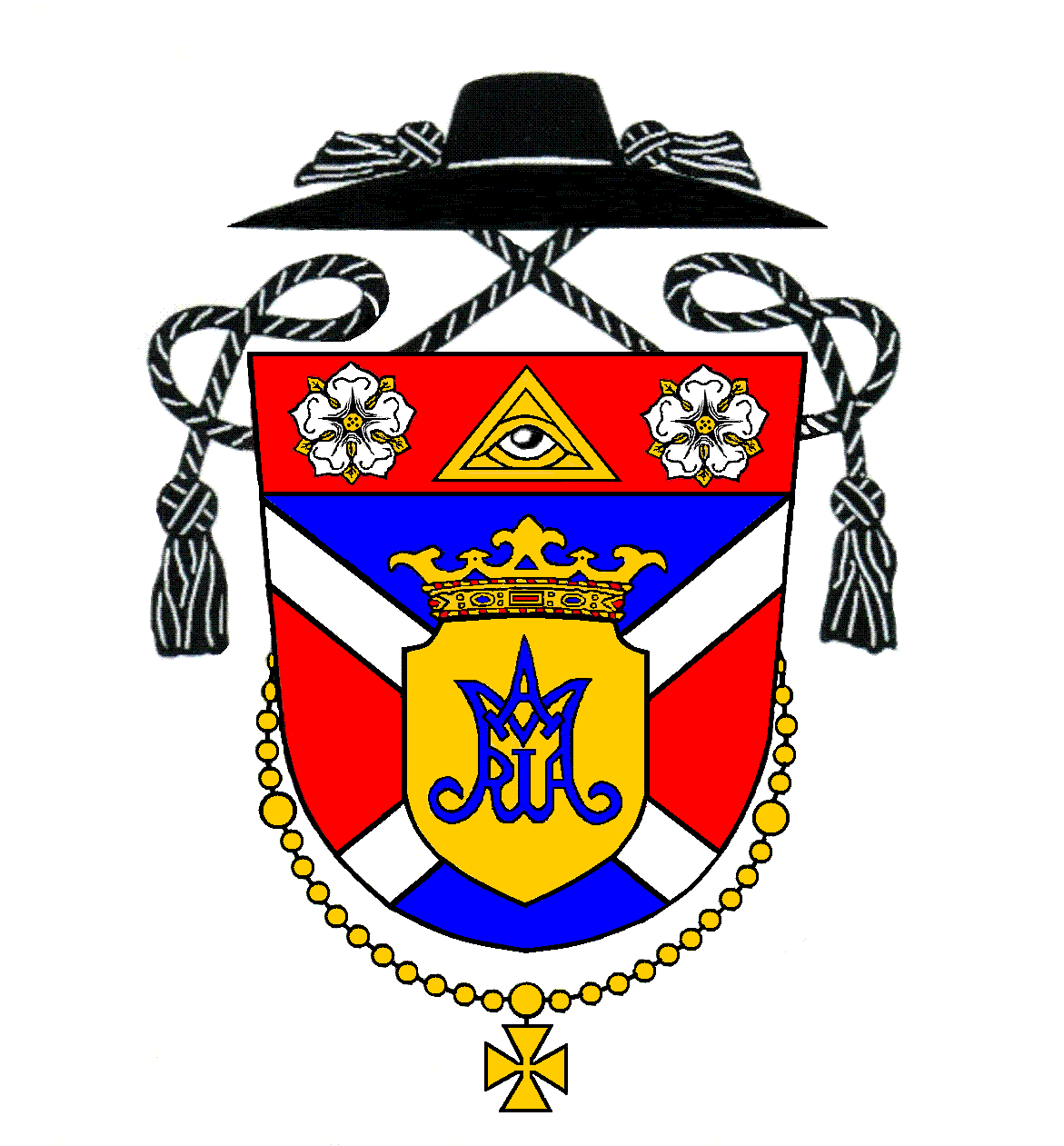 Oznamy na týždeň po 3. nedeli v Cezročnom obdobíHirdetések az évközi idő harmadik vasárnapja utáni hétreNedeľa 21. januárTretia nedeľa v Cezročnom období8:00 (M)Hrubý ŠúrZa  Jozefa Nagya a rodičov9:30 (M)Kostolná p. D.Za  Františka Szalayho ml., manželku Máriu a ostatných príbuzných11:00 (S)Kostolná p. D.Za  Ondreja Lukačoviča (5. výr.)Pondelok 22. januárPondelok 3. týždňa v Cezročnom období--------    ----Utorok 23. januárUtorok 3. týždňa v Cezročnom období17:00 (M-S)Kostolná p. D.Za jednotu kresťanovStreda 24. januárSv. Františka Saleského, biskupa a učiteľa Cirkvi – spom.17:00 (M)Kostolná p. D.Za  Dezidera Szikharta a jeho rodičov18:00 (S-dets.)Hrubý ŠúrNa dobrý úmyselŠtvrtok 25. januárObrátenie sv. Pavla, apoštola – sviatok17:00 (M)Kostolná p. D.Za  Silvestra BitteruPiatok 26. januárSv. Timoteja a Títa, biskupov - spomienka17:00 (M)Kostolná p. D.Za  Kolomana Lászlóa (1. výr.)18:00 (M)Hrubý ŠúrZa  Ľudovíta Andrássyho, manželku Máriu a starých rodičovSobota 27. januárVečerná sv. omša je z nasledujúcej nedele17:00 (S-M)Hrubá BoršaZa  Ladislava Vlahiho a rodičovNedeľa 28. januárŠtvrtá nedeľa v Cezročnom období8:00 (M)Hrubý ŠúrZa  Štefana Vankóa a rodičov9:30 (M)Kostolná p. D.Za veriacich11:00 (S)Kostolná p. D.Z vďaky za 60. rokov životaVasárnap Január 21.Évközi idő harmadik vasárnapja8:00 (M)Hegysúr Nagy Józsefért és szüleiért9:30 (M)Egyházfa ifj. Szalay Ferencért, neje, Máriáért és a többi családtagért11:00 (Sz)Egyházfa Lukacsovics Andrásért (5. évf.)Hétfő Január 22.Hétfő az évközi idő 3. hetében--------    ----Kedd Január 23.Kedd az évközi idő 3. hetében17:00 (M-Sz)EgyházfaA keresztények egységéértSzerda Január 24.Szalézi Szent Ferenc püspök és egyháztanító – emléknap17:00 (M)Egyházfa Szikhart Dezsőért és szüleiért18:00 (Sz-gyer.)HegysúrJó szándékraCsütörtök Január 25.Szent Pál apostol megtérése – ünnep17:00 (M)Egyházfa Bittera SzilveszterértPéntek Január 26.Szent Timóteus és Szent Titusz püspökök – emléknap17:00 (M)Egyházfa László Kálmánért (1. évf.)18:00 (M)Hegysúr Andrássy Lajosért, neje, Máriáért és nagyszülőkértSzombat Január 27.Esti szentmise vasárnapi érvényességgel17:00 (Sz-M)Nagyborsa Vlahi Lászlóért és szülőkértVasárnap Január 28.Évközi idő negyedik vasárnapja8:00 (M)Hegysúr Vankó Istvánért és szüleiért9:30 (M)EgyházfaHívekért11:00 (Sz)EgyházfaHálából az élet ajándékáért 60. születésnap alkalmábólSpovedanieSpovedám vždy pár minút pred sv. omšou. AdoráciaAdorácia bude v piatok od 16:15 vo farskom kostole.Týždeň modlitieb za jednotu kresťanovOd 18. do 25. januára trvá „Týždeň modlitieb za jednotu kresťanov“. Sv. omšu na tento úmysel budeme mať teraz v utorok 23. januára 2018 o 17:00 v Kostolnej. Po sv. omši bude krátke ekumenické modlitbové stretnutie s bratmi reformovanej a evanjelickej cirkvi. Potom bude agapé v pastoračnom centre. Všetkých pozývame! ModlitbovétrojdniePozývame vás na modlitbové trojdnie spoločenstva Modlitby matiek teraz v piatok o 18:30 v Hrubom Šúre, v sobotu o 10:00 v Hrubej Borši a v nedeľu o 16:00 v Kostolnej.Maškarný ples pre detiV sobotu 27. januára 2018 sa uskutoční Kostolčanský maškarný ples pre deti v KD v Kostolnej. Od 14:00-18:00 vás čaká detská diskotéka s premietaním a animátorom. Pre deti a dospelých s maskou je vstup voľný, pre ostatných 2 €. Profesionálny fotograf, tombola, ocenenie a občerstvenie bude zabezpečené. Všetci sú vítaní.Maškarný ples pre dospelýchPotom večer od 20:00 hodiny tiež 27. januára 2018 sa uskutoční Kostolčanský maškarný ples pre dospelých. O dobrú náladu sa postará hudobná skupina Molnár Duo. Pripravená bude chutná večera, kapustnica, káva, bohatá tombola. Lístky iba v predpredaji 17 €. Kontakt: Valter Matus: 0915 058 311Národné stretnutie mládežeZačala sa registrácia na Národné stretnutie mládeže P18, ktoré bude 26.-29. júla 2018. Pozývame všetkých mladých prihlásiť sa čím skôr za výhodných podmienok (registrácia je teraz za 18 €, neskôr sa už ale zvýši). Viac info je na narodnestretnutiemladeze.sk.ZbierkaDnešnú nedeľu máme pravidelnú mesačnú zbierku na opravu farského kostola a prevádzkové náklady farnosti. Vopred ďakujem.GyóntatásGyóntatok mindig pár perccel a szentmise előtt.AdorációAz adoráció pénteken lesz 16:15-től a plébániatemplomban a szentmiséig.Imahét a keresztények egységéértJanuár 18-tól 25-ig tart „a keresztények egységéért rendezett imahét”. Erre a szándékra január 23-án, jövő hét kedden 17:00-kor lesz szentmise Egyházfán. A szentmise után rövid ökumenikus találkozót tartunk a református és evan-gélikus egyház képviselőivel a templomban. Mindenkit szeretettel várunk!Imahétvége Az Édesanyák Imái imaközösség szeretettel vár mindenkit imahétvégéjére pénteken 18:30-kor Hegysúron, szombaton 10:00-kor Nagyborsán és vasárnap 16:00-kor Egyházfán. Pénteken ezért nem lesz szentségimádás Egyházfán. Gyerek-maszkabál2018. január 27-én, szombaton, maszkabál várja a gyerekeket az egyházfai kultúr-házban. A program 14.00-től 18.00 óráig gyerekdiszkó lesz vetítéssel és animátorral. A maszkot viselő gyerekeknek és felnőtteknek a belépés ingyenes, a többieknek 2 €. Biztosítanak profi fotóst, tombolát, díjakat és frissítőt. Mindenkit szeretettel várnak!   Maszkabál felnőtteknekAznap este, január 27-én 20.00 órától a felnőtteket várja maszkabál. A hangulatról a Molnár Duo gondoskodik majd. Lesz finom vacsora, káposztaleves, kávé és gazdag tombola. Jegyek csak elővételben! Ár: 17 €. Jelentkezni lehet Matus Valternél: 0915 058 311. Ifjúsági találkozóElkezdődöt a regisztráció az Országos Ifjúsági Találkozóra, melyre július 26-a és 29-e között kerül majd sor. Kérjük, hogy az érdeklődők minél hamarabb jelentkezzenek (január 18-án a regisztráció 18 €-ba kerül, aztán drágulni fog). További információk a következő oldalon: narodnestretnutiemladeze.sk GyűjtésA mai vasárnapon tartjuk a rendszeres havi gyűjtést a plébániatemplom javítására és a plébánia működtetési költségeire. Előre is köszönöm!